A határozati javaslat elfogadásáhozegyszerű többség szükséges, az előterjesztés nyilvános ülésen tárgyalható!125. számú előterjesztésBátaszék Város Önkormányzata Képviselő-testületének 2020. július 14-én,16 órakor megtartandó RENDKÍVÜLI üléséreDöntés új közvilágítási kandeláber elhelyezésére vállalkozó kiválasztásárólTisztelt Képviselő-testület!Lakossági és intézményvezetői jelzés is érkezett, hogy a Művelődési Ház főbejárata környékén a késő estébe nyúló rendezvények végén is problémát okoz a közlekedés, mivel nincs megfelelő mértékű világítás.Ajánlattételre szóló felhívás került kiküldésre három vállalkozónak, melynek tárgya:„Művelődési Ház elé kandeláber telepítése” című projekt kapcsán a mellékelt helyszínrajz alapján kandeláber tervezési, engedélyezési és kivitelezési munkái.Mennyisége: 1db kandeláber telepítése földkábeles betáplálással a meglévő kandeláber sor folytatásaként.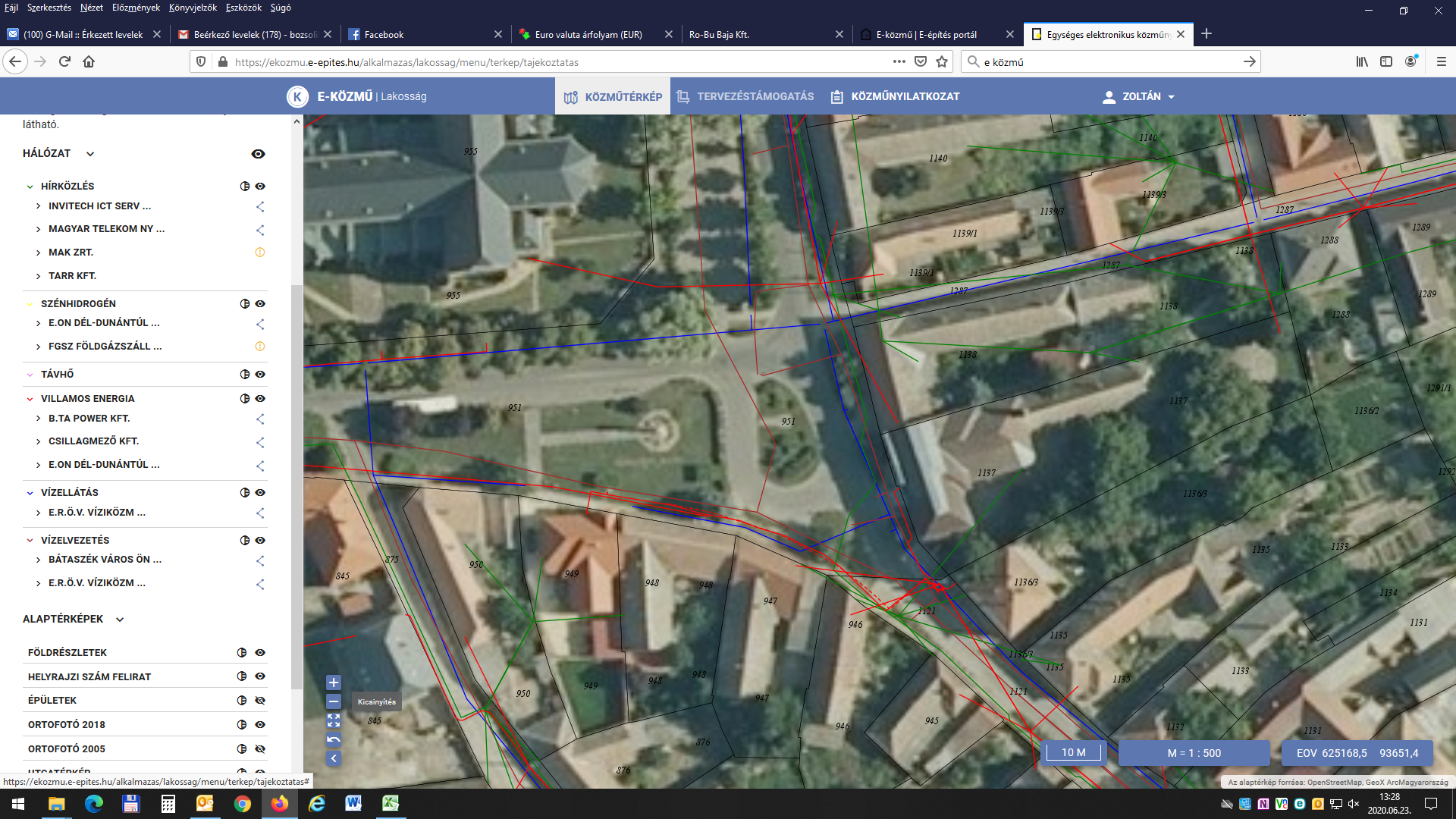   új kandeláber helye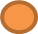 Az ajánlattételi határidő lejártáig egy ajánlattevő nyújtotta be ajánlatát. Az ajánlat formai és tartalmi szempontoknak megfelel (lásd 1.sz. melléklet). Az ajánlattevő árajánlatában az alábbi ellenszolgáltatást ajánlotta meg.Az ajánlattevő neve: KÖZ-MEG-VILL Kft.Az ajánlattevő lakóhelye/székhelye: 7100 Szekszárd, Keselyűsi u. 2/AAjánlati ár: 781.091,-Ft + 27% Áfa (210.895,-Ft) összesen: 991.986,- FtBeruházási kiadások keretén belül a lámpák cseréjére 800.000,-Ft áll rendelkezésreJavasoljuk KÖZ-MEG-VILL Kft-vel történő szerződés kötést bruttó 991.986,- Ft összeggel a többlet forrás biztosítása mellett.H a t á r o z a t i    j a v a s l a t :		      új közvilágítási kandeláber elhelyezésére vállalkozó kiválasztásáraBátaszék Város Önkormányzatának Képviselő-testülete;új közvilágítási kandeláber elhelyési feladatok ellátására KÖZ-MEG-VILL Kft.-t ( 7100 Szekszárd, Keselyűsi út. 2.) bízza meg, a feladat ellátásához szükséges bruttó 991.986,- Ft vállalkozói díj kifizetését az önkormányzat 2020. évi költségvetésében tervezett felújítási kiadások keretének terhére 800.000,- Ft összeget valamint a tervezett városüzemeltetési dologi kiadások terhére 191.986,- Ft összeget biztosít,felhatalmazza a város polgármesterét a feladat ellátására vonatkozó szerződés aláírására.Határidő: 2020. augusztus 31.Felelős:   Dr. Bozsolik Róbert polgármester   (szerződés aláírásáért)Határozatról értesül:  KÖZ-MEG-VILL Kft.                                 Bátaszéki KÖH városüz. iroda                                 Bátaszéki KÖH pénzügyi iroda                                 irattárElőterjesztő: Dr. Bozsolik Róbert polgármesterKészítette: Bozsolik Zoltán mb. városüzemeltetési irodavezetőTörvényességi ellenőrzést végezte: Kondriczné dr. Varga Erzsébet                                                                           jegyzőTárgyalja: Pénzügyi és Gazdasági Bizottság: 2020. 07. 14. 